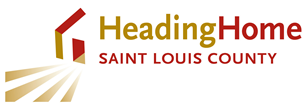 SLC Heading Home Governance Board MeetingCotton Community Center9087 Hwy 53, Cotton, MN  55724Thursday, December 19, 2019 – 1-3PMMembers may attend by webex and/or phone and be included in a quorum.Call to Order and Roll CallApproval of Meeting SummaryCommunity Presentations (as needed)Board BusinessProposed change to the bylaws -- TABLEDNomination and vote on Chair and Vice Chair for 2020MOU with HMIS Lead extensionUpdate on CE Funding discussionUpdates:State updates (5-10 minutes)St. Louis County Updates (5-10 minutes)City of Duluth updates (5-10 minutes as needed)HMIS Updates (5-10 minutes)Committee Action Items (Committees will only present important/voting items)Housing Response Committee211 updateEvaluation and Planning CommitteeAdvocacy and Education CommitteeRural Housing CoalitionAffordable Housing CoalitionFunding Updates – action items if neededCoC – NOFAESG – CityESG – CountyFHPAPLandlord Incentive ProgramSUDHSASMIHousing SupportAdjournWebex Details:Meeting link: https://stlouiscountymn.webex.com/stlouiscountymn/j.php?MTID=m8c202b83f24bee8f91a05f16a7e22110 Join by phone:
+1-415-655-0001 US Toll  
Access Code: 925-313-554  
Next Meeting:Thursday, January  – 1-3PMCotton Community Center